Сведения о доходах, об имуществе и обязательствах имущественного характера лиц, замещающих должности руководителей муниципальных учреждений Добринского муниципального района, и членов их семей за период с 01.01.2017 года по 31.12.2017 года.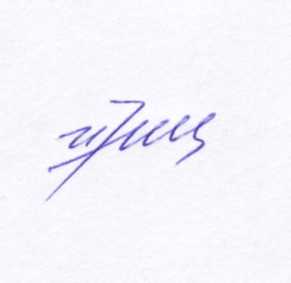 Начальник                                                                                                      И.М. НемцеваФ.И.О. руководителяДолжностьОбщая сумма дохода за год (руб.)Перечень объектов недвижимости, принадлежащих на праве собственностиПеречень объектов недвижимости, принадлежащих на праве собственностиПеречень объектов недвижимости, принадлежащих на праве собственностиПеречень объектов недвижимости, находящихся в пользованииПеречень объектов недвижимости, находящихся в пользованииПеречень объектов недвижимости, находящихся в пользованииТранспортное имущество (вид)Ф.И.О. руководителяДолжностьОбщая сумма дохода за год (руб.)Вид объектов недвижимостиПлощадь (кв.м)Страна располо-женияВид объектов недвижи-мостиПлощадь (кв.м)Страна располо-женияТранспортное имущество (вид)Алисова Елена Васильевнадиректор МБОУ «Гимназия им. И.М. Макаренкова» с. Ольговка785391,47земельный участок5781800Россияжилой дом74Россия-Алисова Елена Васильевнадиректор МБОУ «Гимназия им. И.М. Макаренкова» с. Ольговка785391,47квартира50,2Россияжилой дом74Россия-Алисова Елена Васильевнадиректор МБОУ «Гимназия им. И.М. Макаренкова» с. Ольговка785391,47квартира50,2Россияземельный участок2000Россия-Супругоператор237929,46земельный участок под жилищное строительство2000Россия2-х комнат. квартира50,2РоссияНиссан АльмераСупругоператор237929,46жилой дом74Россия2-х комнат. квартира50,2РоссияНиссан АльмераАфанасьев Иван Ивановичдиректор МБОУ СОШ с. Мазейка681840,77земельный пай55000Россияжилой дом80РоссияТ-25ААфанасьев Иван Ивановичдиректор МБОУ СОШ с. Мазейка681840,77земельный пай55000Россияжилой дом80РоссияДатсун он-доСупругаучитель386142,20---жилой дом80Россия-Бирюков Николай Николаевичдиректор МБОУ СШ с. Нижняя Матренка543305,48земельный пай3200Россия---Ford FOCUSБирюков Николай Николаевичдиректор МБОУ СШ с. Нижняя Матренка543305,48жилой дом 1\4 доля96Россия---Ford FOCUSСупругаучитель454354,35земельный пай3200Россия----Супругаучитель454354,35жилой дом 1\4 доля96Россия----Исаева Елена Александровнадиректор МБОУ СШ п. Петровский593753,43квартира 1\4 доля45Россия---Джили-емгранд FE-1Супругводитель200025,08земельный участок6000Россия---ВАЗ 21060Супругводитель200025,08квартира 1\4 доля45Россия---АвтоприцепБЕЛАЗ 81201Супругводитель200025,08гараж18Россия---АвтоприцепБЕЛАЗ 81201Несовершеннолетний ребенокучащийся-квартира 1\4 доля45Россия----Яров Виктор Владимирович                                                                                                                       директор МБОУ СШ с. Пушкино1238531,04земельный участок3794Россия---Тойота РАВ-4Яров Виктор Владимирович                                                                                                                       директор МБОУ СШ с. Пушкино1238531,04дом 1\4 доля102,7Россия---ВАЗ Волга 21213Яров Виктор Владимирович                                                                                                                       директор МБОУ СШ с. Пушкино1238531,04дом 1\4 доля102,7Россия---Трактор МТЗ-82Супругакладовщик449495,91дом 1\4 доля102,7Россия----НестероваНаталия Николаевнадиректор МБОУ СШ с. Талицкий Чамлык1682638квартира 1\2 доли92,7Россияземель-ный участок-2500РоссияHyundai SolarisНестероваНаталия Николаевнадиректор МБОУ СШ с. Талицкий Чамлык1682638жилое помещение13,8Россияземель-ный участок-2500РоссияHyundai SolarisНесовершеннолетний ребенокучащийся-квартира 1\4 доля92,7Россия----Селиванова Татьяна Михайловнадиректор МБОУ «Лицей №1» п. Добринка1311946,86земельный участок, 1496,4Россия----Селиванова Татьяна Михайловнадиректор МБОУ «Лицей №1» п. Добринка1311946,86квартира40,4Россия----Селиванова Татьяна Михайловнадиректор МБОУ «Лицей №1» п. Добринка1311946,86дом, совместная собственность76,2РоссияСеливанова Татьяна Михайловнадиректор МБОУ «Лицей №1» п. Добринка1311946,86квартира, 1\2 доли59,8РоссияСупругводитель797094,63земельный участок, 1496,4Россия---Чери-А-13Супругводитель797094,63дом, совместная собственность76,2Россия---Чери-А-13Соломонова Юлия Александровнадиректор МБОУ СОШ с. Дубовое717791,10земельный пай1408500Россия----Соломонова Юлия Александровнадиректор МБОУ СОШ с. Дубовое717791,10квартира 1\4 доля66,9Россия----Супругпенсионер199260земельный пай1408500Россия---Ниссан-АльмераСупругпенсионер199260жилой дом 39,7Россия---Ниссан-АльмераСупругпенсионер199260квартира 1\4 доля66,9Россия---Ниссан-АльмераКоренькова Елена Алексеевнадиректор МБОУ СШ ст. Хворостянка454903,69квартира43,8Россия----Зиброва Нина Николаевнадиректор МБОУ СОШ №2 п. Добринка868047,63земельный участок1517Россия---ВАЗ 21150,LADA KALINAЗиброва Нина Николаевнадиректор МБОУ СОШ №2 п. Добринка868047,63жилой дом86Россия---ВАЗ 21150,LADA KALINAЗиброва Нина Николаевнадиректор МБОУ СОШ №2 п. Добринка868047,63квартира30,1Россия---ВАЗ 21150,LADA KALINAЗиброва Нина Николаевнадиректор МБОУ СОШ №2 п. Добринка868047,63квартира 1\2 доля25Россия---ВАЗ 21150,LADA KALINAСупругслесарь118828,54квартира 1\2 доля25Россия----Перова Любовь Васильевнадиректор МБОУ СОШ с. Верхняя Матренка580309,78земельный пай25000Россиядом121,4РоссияПерова Любовь Васильевнадиректор МБОУ СОШ с. Верхняя Матренка580309,78квартира37Россиядом121,4РоссияСупруг421375,7земельный участок5000РоссияРЕНО ДАСТР универсалСупруг421375,7земельный пай50000РоссияРЕНО ДАСТР универсалСупруг421375,7дом121,4РоссияРЕНО ДАСТР универсалкомната13,5РоссияНесовершеннолетний ребенокучащаяся----дом121,4Россия-Несовершеннолетний ребенокстудент----дом121,4Россия-Дорофеева Елена Николаевназаведующая МБДОУ д\с. с. Демшинка382077,21квартира45,2Россияжилой дом93,7РоссияLADA111930 КАЛИНА Быкова Оксана Валерьевназаведующая МАДОУ д\с. №2 п. Добринка441499,77квартира 1\3 доля28Россия----Супругсторож209699,50квартира 1\3 доля28Россия---RENO LAGUNA 2Несовершеннолетний ребенокучащийся----кварти-ра28Россия-Бахтина Наталия Александровназаведующая МАДОУ д\с. ст. Плавица557845,69квартира60Россия---ЛАДА КАЛИНАНесовершеннолетний ребенокучащаяся----кварти-ра60Россия-ОрловаЕкатерина Сергеевназаведующая МАДОУ д\с. №4 п. Добринка347153,07земельный участок 1\3 доли1312,5Россия---ОрловаЕкатерина Сергеевназаведующая МАДОУ д\с. №4 п. Добринка347153,07жилой дом 1\3 доли62,6Россия---ОрловаЕкатерина Сергеевназаведующая МАДОУ д\с. №4 п. Добринка347153,07квартира 1\4 доли73,4Россия---Супругстарший специалист 1 разряда 294273,82земельный участок 1\3 доли1312,5Россия---     MAZDA-3Супругстарший специалист 1 разряда 294273,82жилой дом 1\3 доли62,6Россия---     MAZDA-3Несовершеннолетний ребенокдошкольница----жилой дом62,6Россия-Несовершеннолетний ребенокучащаяся-земельный участок 1\3 доли1312,5Россия----Несовершеннолетний ребенокучащаяся-жилой дом 1\3 доли62,6Россия----Каширская Надежда Сергеевназаведующая МАДОУ д\с п. Петровский332331,58квартира 2\3 доли34,05РоссияСупругмастер участка753768,54квартира 1\3 доли61,8Россияземельный участок50РоссияAUDI 100Супругмастер участка753768,54квартира 1\3 доли61,8Россияземельный участок50РоссияВАЗ 21140 ЛАДА САМАРАСупругмастер участка753768,54квартира 1\3 доли61,8Россияземельный участок50РоссияAUDI 4Несовершеннолетний ребенок-квартира 1\3 доли61,8РоссияНесовершеннолетний ребенок-квартира 1\3 доли61,8РоссияНестерова Ольга Васильевназаведующая МАДОУ д\с с. Талицкий Чамлык278424,95---дом47Россия-Супругохранник116480,54земельный участок1920,1РоссияНИВА Шевролет212300-55Супругохранник116480,54дом47РоссияНИВА Шевролет212300-55Несовершеннолетний ребенокучащийся----дом47Россия-Одинцов  Владимир Васильевичдиректор МАУ ДО ДООЦ  (ФКиС) п. Добринка368365,35---жилой дом64РоссияВАЗ-21070Супругабезработная84051,59квартира 1\4 доли43,9Россияжилой дом  64Россия-Несовершеннолетний ребенокдошкольник----жилойдом64Россия-Несовершеннолетний ребенокдошкольник----жилойдом64Россия-Мочалова Лидия Михайловнадиректор МБУ ДО ДЮЦ «Ритм» п. Добринка675084,84жилой дом,1\3 доля54Россия----Супругпенсионер107688,46земельный участок1500Россия----Супругпенсионер107688,46жилой дом, 1\3 доля54Россия----Денисов Михаил Борисовичдиректор МАУ ДО «ДЮСШ «Жемчужина» п. Добринка1009217,34земельный участок, 1\2 доля1146Россия---Шкода YETIДенисов Михаил Борисовичдиректор МАУ ДО «ДЮСШ «Жемчужина» п. Добринка1009217,34жилой дом, 1\2 доля157,2Россия---Шкода YETIСупруганачальник территориального отдела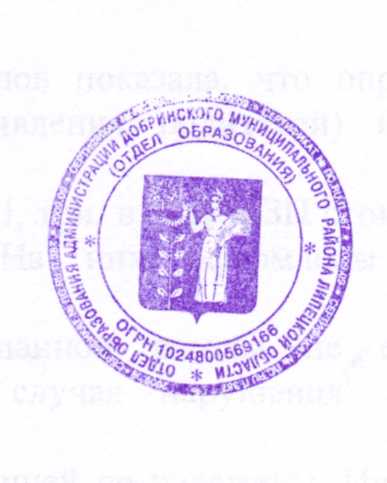 855663,96земельный участок ½ доля1146Россия----Супруганачальник территориального отдела855663,96жилой дом, 1\2 доля157,2Россия----Супруганачальник территориального отдела855663,96квартира51,6Россия----